4	استعراض القرارات والتوصيات الصادرة عن المؤتمرات السابقة، وفقاً للقرار 95 (Rev.WRC-07)، للنظر في إمكانية مراجعتها أو استبدالها أو إلغائها؛القرار 155 (WRC-15)مقدمةاضطلع المؤتمر الأوروبي لإدارات البريد والاتصالات (CEPT) وقطاع الاتصالات الراديوية التابع للاتحاد (ITU-R) بدراسات بشأن حدود كثافة تدفق القدرة (pfd) المذكورة في الملحق 2 من القرار 155 (WRC-15). وبناءً على تلك الدراسات، يقترح المؤتمر الأوروبي لإدارات البريد والاتصالات (CEPT) حدوداً منقحة. ويُقترح إدخال التغييرات اللاحقة حصراً على محتوى الفقرتين 15 و16 من "يقرر" في القرار (WRC-15)155 .المقترحاتMOD	EUR/16A18A1/1القرار 155 (WRC-)أحكام تنظيمية متصلة بالمحطات الأرضية على متن طائرات دون طيار تعمل
في شبكات ساتلية مستقرة بالنسبة إلى الأرض في الخدمة الثابتة الساتلية في بعض نطاقات التردد غير الخاضعة لخطة التذييلات 30 و30A و30B من أجل التحكم والاتصالات خارج الحمولة النافعة لأنظمة الطائرات دون طيار في الفضاء الجوي غير المحجوز*إن المؤتمر العالمي للاتصالات الراديوية ()،...يقرر...15	أنه لتنفيذ الفقرة 14 من "يقرر" أعلاه، حدود صارمة لكثافة تدفق القدرة (pfd) للوصلات UAS CNPC لحماية الخدمة الثابتة؛	أنه من أجل حماية خدمة الفلك الراديوي في نطاق التردد GHz 14,5-14,47، تُحث الإدارات التي تشغل أنظمة الطائرات دون طيار طبقاً لهذا القرار في نطاق التردد GHz 14,47-14 على خط بصر مباشر لمحطات خدمة الفلك الراديوي، على أن تتخذ جميع الخطوات الممكنة عملياً لضمان ألا تتجاوز الإرسالات في نطاق التردد GHz 14,5-14,47 الصادرة عن الطائرات دون طيار المستويات والنسب المئوية لفقدان البيانات الواردة في أحدث نسختين من التوصيتين ITU-R RA.769 وITU-R RA.1513؛	النظر في التقدم الذي تحققه منظمة الطيران المدني الدولي في عملية إعداد المعايير والممارسات الدولية الموصى بها (SARP) للوصلات UAS CNPC ومراجعة هذا القرار في المؤتمر WRC-23 مع مراعاة نتائج تنفيذ القرار 156 (WRC-15) واتخاذ الإجراءات اللازمة حسب الاقتضاء؛	استكمال دراسات قطاع الاتصالات الراديوية بشأن الجوانب التقنية والتشغيلية والتنظيمية فيما يتعلق بتنفيذ هذا القرار إلى جانب اعتماد توصيات ذات صلة لقطاع الاتصالات الراديوية تحدد الخصائص التقنية لوصلات CNPC وشروط التقاسم مع الخدمات الأخرى،...يكلف مدير مكتب الاتصالات الراديوية...4	بعدم معالجة بطاقات التبليغ عن الشبكات الساتلية ال‍مقدمة من الإدارات لصنف جديد من المحطات مستحدث من أجل المحطات الأرضية التي توفر وصلات الاتصالات UAS CNPC قبل تنفيذ الفقرات من 1 إلى 12 ومن 14 إلى من "يقرر" من هذا القرار؛...الملحق 1 بالقرار 155 (WRC-)الوصلات UAS CNPCالشكل 1عناصر معمارية نظام الطائرة بدون طيار الذي يستعمل الخدمة الثابتة الساتلية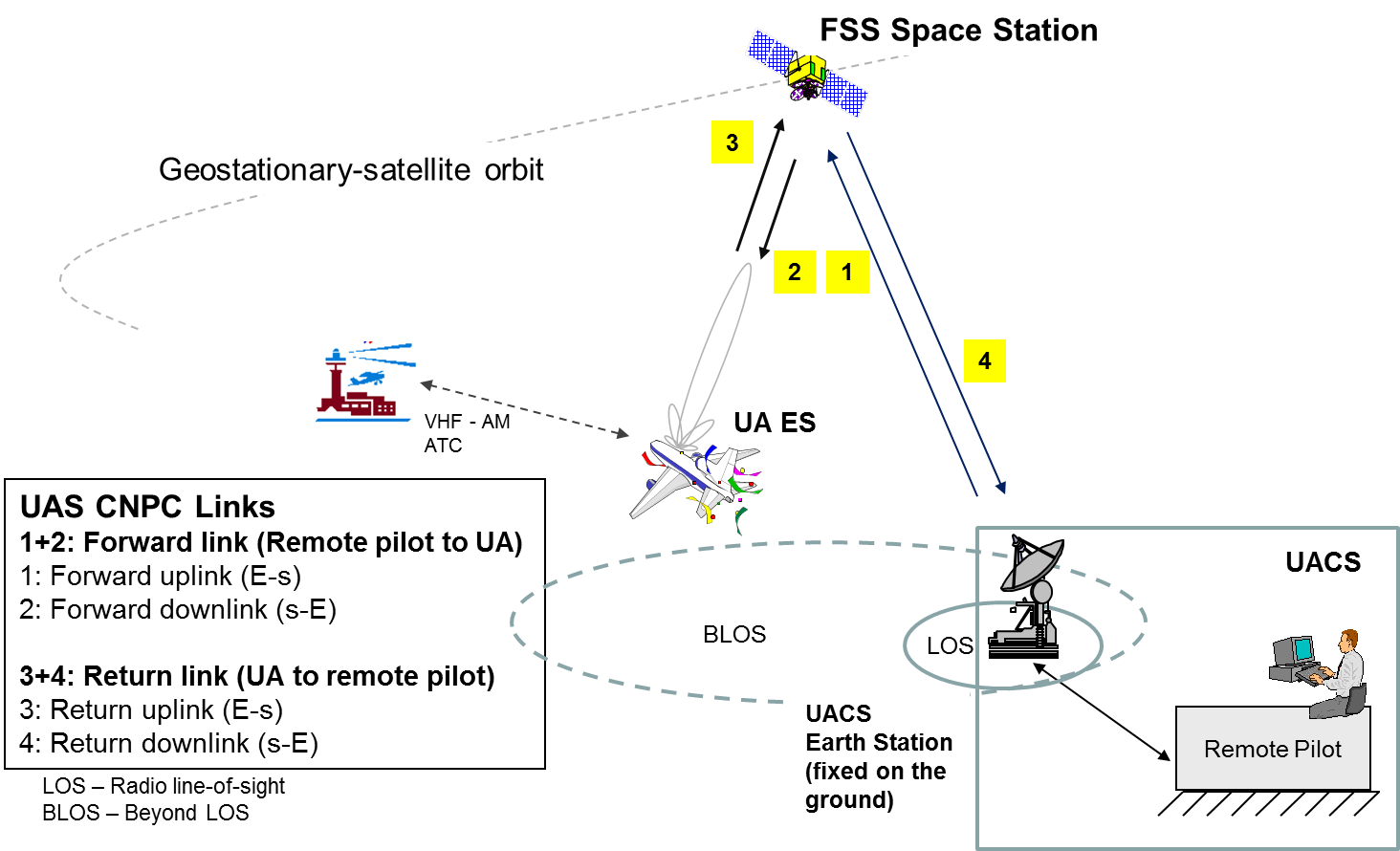 الملحق 2 بالقرار (WRC-) 155حماية الخدمة الثابتة من إرسالات الوصلات UAS CNPCالخدمة الثابتة لها توزيعات بموجب مدخلات في الجدول وحواشٍ في عدة بلدان على أساس أولي مشترك مع الخدمة الثابتة الساتلية. وتكون شروط استخدام الطائرات دون طيار للاتصالات CNPC بما يضمن حماية الخدمة الثابتة من أي تداخل ضار على النحو المحدد أدناه:ويجب أن تتقيد المحطة الأرضية على متن الطائرة دون طيار، في نطاق التردد GHz 14.-14.0، بحدود كثافة تدفق القدرة (pfd) يرد وصفها أدناه:حيث θ هي زاوية وصول الموجة RF (بالدرجات فوق المستوى الأفقي).ملاحظة:	تتعلق الحدود المذكورة آنفاً بكثافة تدفق القدرة (pfd) وزوايا الوصول التي يُحصل عليها في ظل ظروف الانتشار في الفضاء الحر.الأسباب:	تكلف الفقرة 16 من "يقرر" في القرار 155 (WRC-15) بمراجعة الأمثلة الخاصة بالحدود الصارمة لكثافة تدفق القدرة (pfd) الواردة في الملحق 2 بهذا القرار. وقد اضطلع المؤتمر الأوروبي لإدارات البريد والاتصالات (CEPT) وقطاع الاتصالات الراديوية التابع للاتحاد (ITU-R) بدراسات بشأن الحدود الصارمة لكثافة تدفق القدرة مع مراعاة متطلبات حماية التطبيقات في الخدمة الثابتة. وتعكس الحدود الصارمة المنقحة لكثافة تدفق القدرة نتائج هذه الدراسات.___________المؤتمر العالمي للاتصالات الراديوية (WRC-19)
شرم الشيخ، مصر، 28 أكتوبر - 22 نوفمبر 2019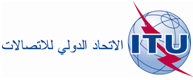 الجلسة العامةالإضافة 1
للوثيقة 16(Add.18)-A7 أكتوبر 2019الأصل: بالإنكليزيةمقترحات أوروبية مشتركةمقترحات أوروبية مشتركةمقترحات بشأن أعمال المؤتمرمقترحات بشأن أعمال المؤتمربند جدول الأعمال 4بند جدول الأعمال 4